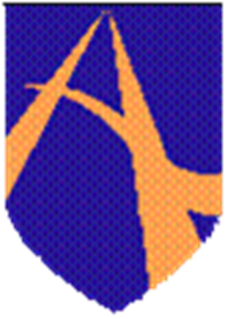 ASHLEY HIGH SCHOOLHomework policyReviewed: September 2020Next review: September 2021Reviewed by: Diane Wilson, Lauren Gregory and Lynsey Leigh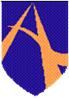 Ashley High School – Homework PolicyThis policy was adopted / updated: September 2020This policy will be reviewed: September 2021Reviewed by: Diane Wilson, Lauren Gregory and Lynsey LeighIntention"Homework is not an optional extra, but an essential part of a good education". -1999 White Paper, Excellence in Schools Homework is work that is set to be done outside the timetabled curriculum. It contains an element of independent study in that it is not usually directly supervised by a teacher. It is important in raising student achievement. Not all homework is done at home; in fact, for some students who find it hard to work at home, or for some tasks which may require resources (books, software, equipment) more readily available at school, it is necessary or desirable to carry out the task at school during independent study. Homework enhances student learning, improves achievement and develops students' study skills and as such is an integral part of the curriculum. It requires careful planning and integration into the scheme of work of each curriculum area. Aims Homework enables students to: ● Consolidate and extend work covered in class or prepare for new learning activities. ● Access resources not available in the classroom. ● Develop research skills. ● Have an opportunity for independent work. ● Show progress and understanding. ● Provide feedback in the evaluation of teaching. ● To enhance their study skills e.g. planning, time management and self discipline. ● To take ownership and responsibility for learning. ● Engage parental co-operation and support. ● Create channels for home school dialogueImplementationKS3 HomeworkAll pupils in KS3 should receive between 1 and 2 hours of homework per week.  This should consist of:One subject focused Literacy based task – approx. 30 minutes worth of work.A numeracy task (set by Maths – e.g. My Maths).A science task (set by science teacher).In Year 9, students may receive an additional piece of ICT homework.The Literacy based task is on a rota basis.  All non-core staff will set homework for all KS3 classes four times per academic year.  Where pupils visit subjects on a carousel basis, staff will be required to set work for both groups.  When staff are setting work they should refer to the KS3 Assessment Focus spreadsheet.  Staff should highlight which AF(s) their homework task would assess.  For example, if a Food Tech homework was to read a recipe at home and explain verbally how to make the item, they would be assessed on R1, S1 and S3.  Staff should look to assess on a range of skills across the four pieces of work set.  Once a pupil has completed and returned their homework, staff will be required to submit data to the KS3 Homework Markbook.  Please follow the key to input marks:Green if all AF assessed were completed without issue.Amber if work was completed but there were issues with one or more AF.  Please make a note on the spreadsheet which AF need addressing.  Red if pupils struggled with all AF.Black if homework was not completed or returned.N if pupils were absent when homework was set.KS4 HomeworkAll pupils in KS4 should receive between 1 and 5 hours per week. Pupils are to receive homework from accredited subjects with a maximum time limit of 1hr per subject.  Work should be based on the assessment criteriaonework=-0987re waqSSCVXD BNML and build towards their final accreditation.Homework should have a maximum time limit of 1hr per subject.When staff set homework, they should record this on the relevant KS4 homework tracker for each KS4 class.  They should also make a note on the system of how long that task should have taken.  It is the responsibility of subject teachers to keep a record of homework submission and performance.ImpactAssessment and Monitoring of progressThe English department will monitor this spreadsheet on a termly basis and intervene where relevant.Students’ progress with homework is assessed weekly and an individual progress record of the standard achieved will be maintained on the homework tracker each week by the designated teacher. Appropriate comments about homework will be made in “pupil-friendly language” via the school spider portal on the school website to aid progress. The English department will monitor this spreadsheet on a termly basis and intervene where relevant.This policy is to be reviewed annually to assist the school to continually raise standards.